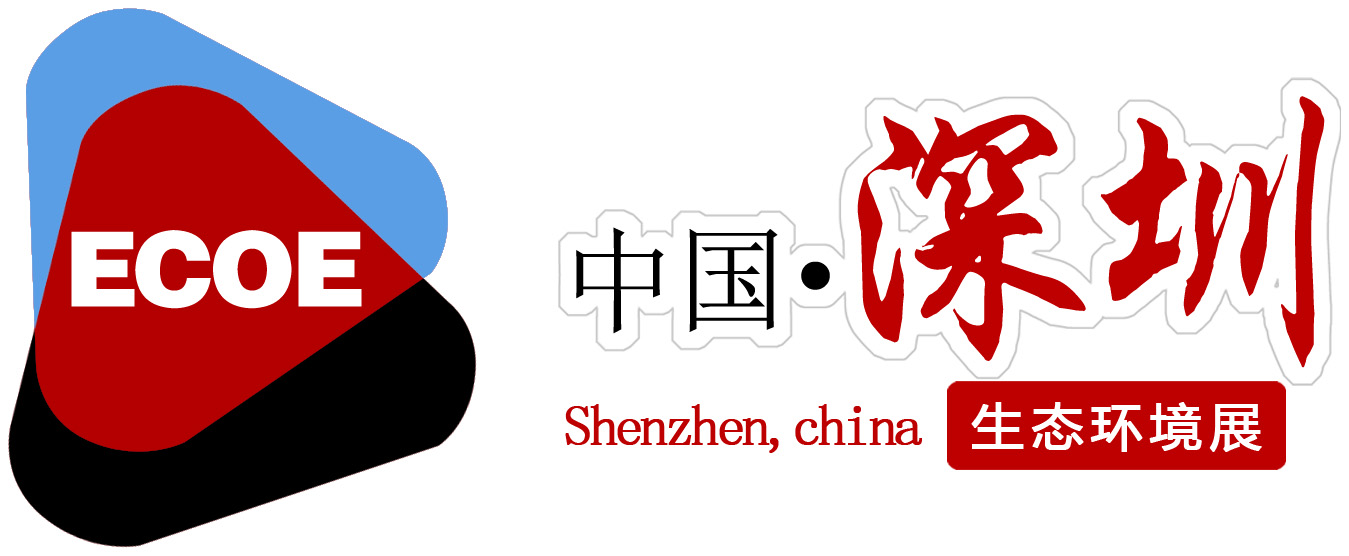 2020粤港澳大湾区生态环境技术与设备展览会Guangdong-Hong Kong-Marco Greater Bay AreaEco-environmental Technology and Equipment Exhibition邀 请 函深圳国际会展中心     2020年5月12日-14日一、组织机构指导单位：深圳市城市管理和综合执法局主办单位：粤港澳大湾区生态及景观联盟             深圳市生态学会支持单位：广东省城市垃圾处理行业协会             广州环境保护产业协会  广东省再生资源行业协会                 深圳市环境监测行业协会深圳市住房和建设局承办单位：北京首联中展展览展示有限公司尚源国际展览（北京）有限公司众企互联国际文化传媒（北京）有限公司 二、展会亮点这里是最新政策权威解读、市场需求发布的前沿这里将汇聚生态环境各领域的优秀创新技术、解决方案、专业人才这里有雄厚的生态环境科研实力支撑、庞大的污染治理市场需求在这里，我们共同探讨生态环境技术发展趋势、展望产业前景在这里，我们分享交流生态环境技术创新成果、共享无限商机三、展会介绍推进粤港澳大湾区建设，是以习近平同志为核心的党中央作出的重大决策，是习近平总书记亲自谋划、亲自部署、亲自推动的国家战略，是新时代推动形成全面开放新格局的新举措。在国家“一带一路”倡议粤港澳大湾区战略背景下，本着“生态优先、绿色发展”的合作原则，“2020粤港澳大湾区生态环境技术及设备展览会”的举办致力于促进提升粤港澳大湾区城市竞争力，可持续性及环境的宜居性，促进城市经济、社会、文化、生态协调发展，建设具有国际竞争力的世界级生态群，打造新型国际化都市圈及优美宜人的湾区生态景观上作出积极贡献。促进大湾区城市间经济、社会及生态建设协调发展，有利于打造宜居、宜业、宜游的优质生活圈，建设生态和谐的世界级美丽湾区。届时将邀请广东省住房和城乡建设厅、香港特别行政区政府发展局、澳门特别行政区政府民政总署管理委员会等部门，以及大湾区 9+2 城市的环保主管部门、环保协会相关负责人和企业代表出席典礼。
    首届展会以“留住青山绿水，探索产业蓝海”为主题，2020粤港澳大湾区生态环境技术及设备展览会将充分利用行业内的累积资源，着力邀请行业内顶尖企业、上市公司、国际知名企业、领先民族品牌参展。力争将粤港澳大湾区生态环境技术及设备展览会打造为国内生态环境领域品牌影响力和号召力的行业盛会。支持深圳建设中国特色社会主义先行示范区，支持深圳率先打造人与自然和谐共生的美丽中国典范，支持美丽湾区建设中走在前列，为落实联合国2030年可持续发展议程提供中国经验。四、强势宣传1）充分利用专业展览公司多年来积累的生态环境领域观众数据库，有针对性地向目标专业观众和行业用户定期发布最新展会及展商信息，邀请专业观众前来参观。2）推出VIP观众邀请计划，点对点邀请核心采购商，组织强大的专业采购团队，并给予VIP待遇。3）与重点媒体达成战略合作，除大量的广告宣传之外，加强利用合作媒体的高质量行业数据库，进行买家和行业用户定期直邮服务。4）与政府相关部门/行业学会/协会/商会等行业组织强强联合，通过行业组织发函邀请其会员单位组团参观展会。5） 组委会的客服人员对已报名参展的展商，一对一进行电话跟踪服务，为参展商量身定制方案，邀请专业观众。6）充分发挥参展商的影响，让已参展的展商邀请其直接用户和潜在客户参观其展台，进行新老客户关系维护。7）与同期行业论坛和技术研讨会互动，为展商和观众提供一个相互沟通、合作、学习的平台。8）在新浪、搜狐、百度、腾讯、财经、今日头条等高端媒体宣传。9）利用短信宣传，互联网（抖音、快手、微信）媒体铺天盖地式宣传。五、展示内容大气污染治理：工业烟气脱硫/脱硝设备、除尘设备；工业废气（vocs）治理设备、除臭设备；机动车尾气净化设备；油烟净化设备；扬尘治理设备、室内空气净化设备等；水污染治理：工业污水处理设备、污泥处置及循环利用设备；水处理成套设备与膜；中水回收设备；水处理材料/药剂；家用/商用净水设备；固体废物处理处置：生活垃圾焚烧发电、转运装置和转运站、废弃物处理成套设备、餐厨垃圾处理设备、城市建筑垃圾处理设备、资源综合回收再利用设备、环卫设备等；环境监测：空气质量及污染源废气监测仪器；环境水质和污水监测仪器；环境污染事故应急与便携监测仪器；固体废物监测仪器；机动车尾气排放移动监测系统、实验室分析仪器；生态修复：工业旧区净化/土壤处理、污染场地修复；净化(土壤/地下水污染处理；六、观众来源市政团体用户各省、市、区、县环卫局、城建局、规划局、市政建设管委会、旅游局、环保局、环境监测站、垃圾处理厂（站）、行业协会、科研院所、城镇、农村、工程公司、园林设计单位领导、专家、负责人等;企事业用户各大型企业、厂矿、商场、学校、宾馆、酒店、公园、度假村、房地产公司、物业管理公司、医院、防疫站、疾控中心、清洁服务公司、环卫设备生产厂家等相关行业负责人；国内外买家经销商、代理商、进口商、出口商、设计单位、施工/安装单位、建设单位、投资机构、外国驻华机构、媒体等。七、同期活动粤港澳大湾区生态环境高端论坛            环境治理模式创新高峰论坛垃圾回收利用资源化论坛                  环境治理技术研讨会生态环境新技术成果展示                  新技术发布及对接洽谈八、深圳国际会展中心霸气亮相，引爆千亿会展经济圈体量巨大，室内展览面积达50万㎡，超过49.6万㎡的德国汉诺威会展中心纵观全球，世界众多超级都会城市均因会展的发展而繁荣。伴随大空港全球最大的会展中心的开馆9月份正式运营粤港澳大湾区的又一新地标将耀眼全球。九、参展费用十、免费参观登陆展会官网www.zqhlgj.com或致电组委会，预约登记，免费领取参观邀请码和门票。展览/会议相关事宜请联系组委会	地址：北京市朝阳区酒仙桥路14号院5号 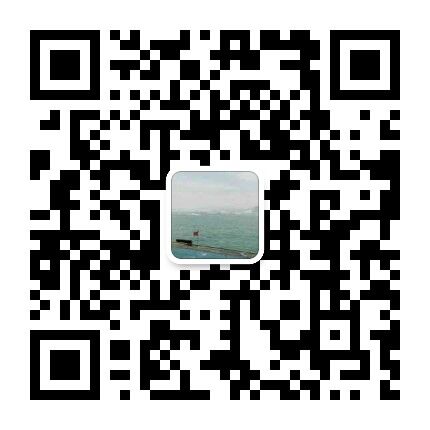 电话：010-52338058            联系人：张宇 159 1071 9599             邮箱：2829745814@qq.com      网址：www.zqhlgj.com展位展商价格价格规格配置标准展位国内展商普通11800元/个豪华15800元/个3m×3m楣板×1,问询桌×1，折椅×2,射灯×2,5A插座×1,地毯×1。标准展位国外展商普通3000美元/个豪华3500美元/个3m×3m楣板×1,问询桌×1，折椅×2,射灯×2,5A插座×1,地毯×1。特装展位国内展商1180元/m21180元/m21180元/m2光地(36m2起租，自行搭建)特装展位国外展商300美元/m2300美元/m2300美元/m2光地(36m2起租，自行搭建)